ПРОЕКТ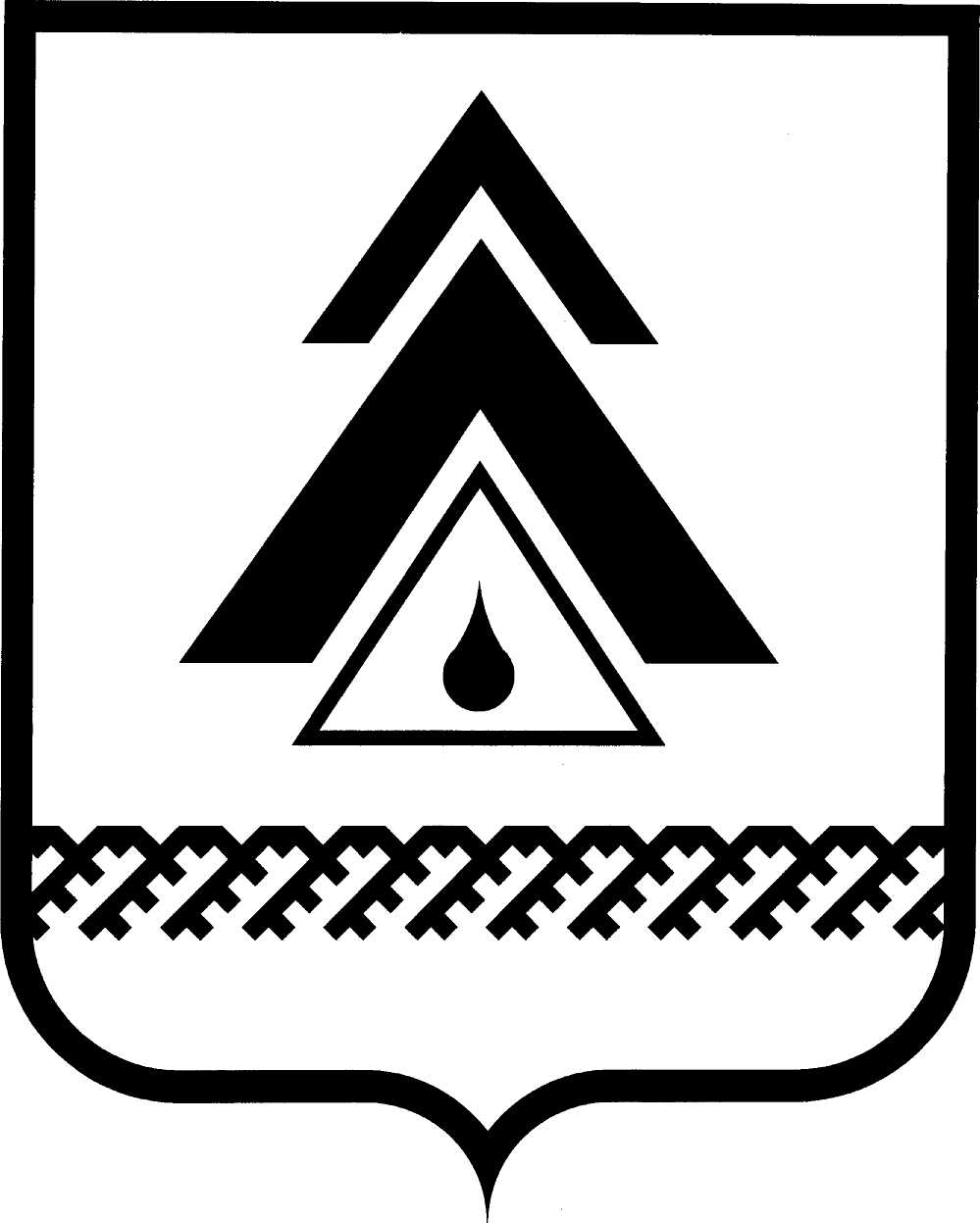 ДУМА НИЖНЕВАРТОВСКОГО РАЙОНАХанты-Мансийского автономного округа - ЮгрыРЕШЕНИЕО порядке избрания Главы Нижневартовского района Думой Нижневартовского района из числа кандидатов, представленных конкурсной комиссией по результатам конкурсаВ соответствии со статьей 36 Федерального закона от 06.10.2003 № 131-ФЗ «Об общих принципах организации местного самоуправления в Российской Федерации», статьей 1.2 Закона Ханты-Мансийского автономного округа – Югры от 26.09.2014 № 78-оз «Об отдельных вопросах организации местного самоуправления в Ханты-Мансийском автономном округе – Югре», частью 3 статьи 25 Устава района,Дума района РЕШИЛА:1. Утвердить порядок избрания Главы Нижневартовского района Думой Нижневартовского района из числа кандидатов, представленных конкурсной комиссией по результатам конкурса, согласно приложению.2. Настоящее решение опубликовать (обнародовать) на официальном веб-сайте администрации Нижневартовского района (www.nvraion.ru) и в районной газете «Новости Приобья».3. Решение вступает в силу после его официального опубликования (обнародования).Глава района                                                                                          А.П. ПащенкоПриложение к решению Думы районаот __________ №_____Порядок избрания Главы Нижневартовского района Думой Нижневартовского района из числа кандидатов, представленных конкурсной комиссией по результатам конкурса1. Рассмотрение кандидатов, представленных конкурсной комиссией по результатам конкурса по отбору кандидатур на должность Главы Нижневартовского района (далее – кандидаты), проводится в срок не позднее 20 дней со дня поступления в Думу района протокола заседания конкурсной комиссии.Кандидаты извещаются Думой района (письмом или телефонограммой, или по электронной почте, или факсом) о дате, месте и времени заседания Думы Нижневартвсокого района.2. На заседании Думы района председатель конкурсной комиссии, а в случае его отсутствия заместитель председателя конкурсной комиссии докладывает о результатах конкурса по отбору кандидатур на должность Главы Нижневартовского района, затем слово предоставляется каждому кандидату для доклада о видении работы Главы района и планируемых действиях по развитию муниципального образования Нижневартовский район.3. Заслушивание кандидатов осуществляется в алфавитном порядке. Продолжительность доклада каждого кандидата не должна превышать 30 минут. По окончании выступления каждого кандидата депутаты Думы района могут задать вопросы по существу доклада.4. После заслушивания всех докладов и обсуждений, депутаты Думы района в отсутствие кандидатов, голосуют по каждому кандидату отдельно. Голосование является открытым. Каждый депутат вправе голосовать «за» только по одной кандидатуре на должность Главы Нижневартовского района. 5. Избранным Главой Нижневартовского района считается кандидат, набравший более половины голосов от установленного числа депутатов Думы района. 6. В случае, если ни один кандидат не набрал необходимого числа голосов депутатов Думы района, проводится повторное голосование по двум кандидатам, набравшим наибольшее число голосов.По итогам повторного голосования избранным считается кандидат, получивший при голосовании большее число голосов депутатов Думы района по отношению к числу голосов, полученных другим кандидатом.7. При равном количестве голосов за место второго кандидата, депутатами Думы района проводится отдельное голосование по кандидатам, набравшим одинаковое количество голосов. Вторым кандидатом будет считаться кандидат, набравший простое большинство голосов.8. Решение Думы района об избрании Главы Нижневартовского района вступает в силу после его подписания председательствующим и подлежит официальному опубликованию (обнародованию).от ____________г. Нижневартовск                                                           № ____         